NHS Golden Jubilee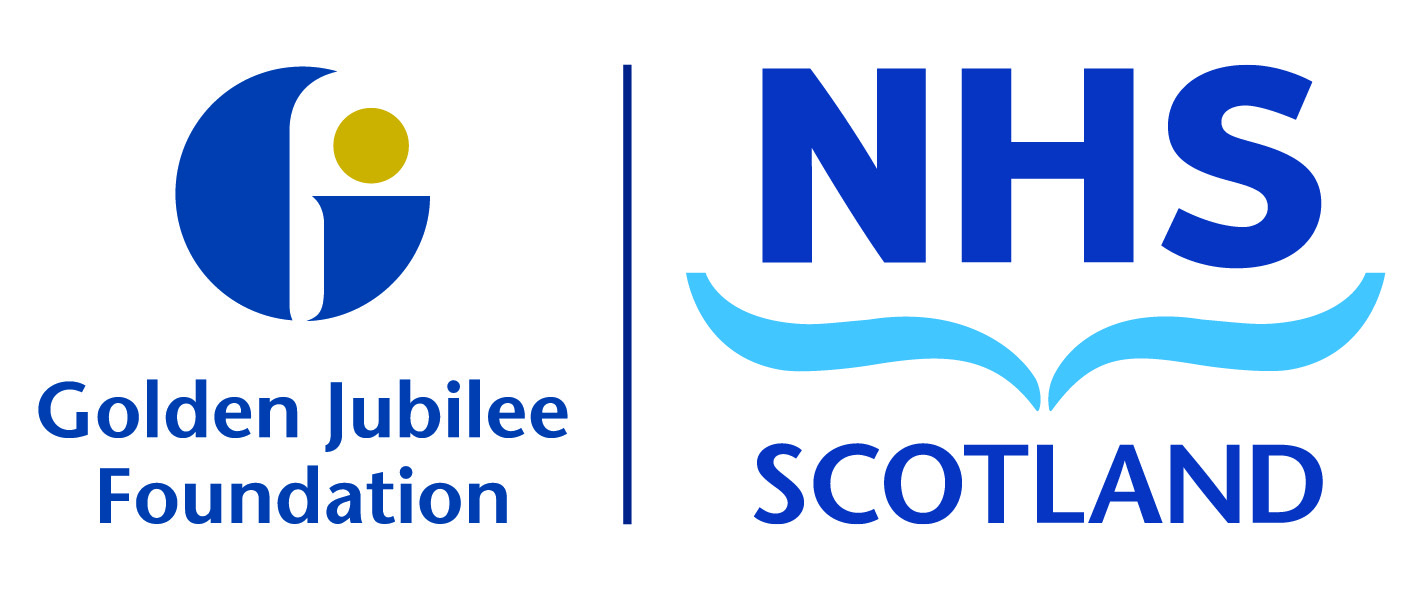 Board Meeting AgendaThursday 26 March 2020, 10amMS Teams MeetingTimeItem No.ItemExecutive / Non-Executive LeadPurposePaper/Verbal1Opening Remarks10.001.1Chair’s Introductory RemarksSusan Douglas-Scott CBENotingVerbal10.051.2Chief Executive RemarksJann GardnerNotingVerbal10.102ApologiesSusan Douglas-Scott CBENotingVerbal10.103Declarations of Interest	AllNotingVerbal4Updates from last meeting10.154.1Unapproved Minutes (for Board Members only)Susan Douglas-Scott CBEApprovalPaper10.204.2Actions (for Board Members only)Susan Douglas-Scott CBEApprovalPaper10.254.3Matters ArisingAllDiscussionVerbal5Clinical Governance10.305.1Mobilisation PlanJann GardnerDiscussionVerbal10.505.2Clinical RisksAnne Marie Cavanagh / Mark MacGregorDiscussionPaper11.005.2Accommodation UpdateGareth AdkinsDiscussionPaper11.105.3Clinical Governance Committee UpdateMorag BrownNotingPaper11.155.4Integrated Performance Report – Board Summary ReportJann GardnerNotingPaper6Staff Governance11.206.1Staff GuidanceGareth AdkinsDiscussionPaper11.306.2Personal Protective Equipment (PPE)Gareth AdkinsDiscussionVerbal11.406.3Workforce StatusGareth AdkinsDiscussionPaper11.506.4Person Centred and Staff Governance Committee UpdateStephen McAllisterNotingPaper11.55 BREAK11.55 BREAK11.55 BREAK11.55 BREAK11.55 BREAK11.55 BREAK7Finance and Performance12.107.1Performance and Developing KPIsColin NeilApprovalPaper12.207.2Financial UpdateColin NeilApprovalPaper12.307.3Finance, Performance and Planning Committee UpdateLinda SempleNotingPaper12.357.4Audit and Risk Committee UpdateKaren KellyNotingPaper8.Effective – Business and Strategy12.408.1Hospital Expansion Phase One and Phase Two UpdateColin Neil / June RogersNotingPaper12.558.2Innovation UpdateAngela HarknessVerbalNoting13.008.3Strategic PartnershipsAngela HarknessVerbalNoting9.Corporate Governance13.059.1Agile Governance ModelJann GardnerApprovalPaper13.159.2Board CommunicationsJann GardnerNotingPaper10.Minutes for Noting13.2510.1Clinical Governance Committee Approved MinutesMorag BrownNotingPaper10.2Person Centred and Staff Governance Committee Approved MinutesStephen McAllisterNotingPaper10.3Finance, Performance and Planning Committee Approved MinutesLinda SempleNotingPaper10.4Audit and Risk Committee Approved MinutesKaren KellyNotingPaper13.3011.Any Other Competent BusinessSusan Douglas-Scott CBEDiscussionVerbal13.4512.Date and Time of Next MeetingThursday 28 May 2020, 10amSusan Douglas-Scott CBENotingVerbal